Name ___________________________________________     Date __________      Lab Report 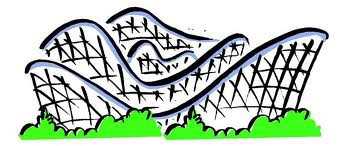 Part AWhy is the ball started by removing the pencil and not just dropping the ball? __It is done to ensure that gravity is just the force that is moving the ball and there is no other push______Record the data from your trials below.List the factors that affected how far the ball rolled. _eight of__height of release of the ball, mass of the ball, surface of the track, friction_______________________________________________Explain the relationship between stopping point of the ball and the release height of the ball.__the higher the release height, the greater the distance the ball rolled down the track______Does doubling the height of the incline make the marble travel twice as far? __no____________________________________________________________________________________ Explain the changes you observed in potential and kinetic energy. __At the point of release, the ball has all potential energy. As it is release, it is converted to kinetic energy.  The surface of the track and friction are forces that slow it down until it stops.  ____________________ Part B  How far is your chosen spot from the wall? _____answers vary_________________________  What is the height of your incline? ____________answers vary_________________________  What is the difference in your prediction and the place where the ball stopped?   Answers varyPart C  What is the relationship between the initial hill and the second hill on the track? Does the initial hill need to be higher, lower or equal height compared to the second hill? ___Initial hill has to be the highest point.  The second high must be higher than the third. Some of the energy is lost to friction. _______________________________________________________________ Draw your set up for the initial hill with two smaller ones in the space below.  Record the heights of the hills and the distances between them.How did the stopping distance of the ball vary each time the track changed?  ___Stopping distances should be the same, however, changes occur due to friction and the changing shape of the track and the contact of the surface with the ball________________________________What does Conservation of Energy mean using the roller coaster as an example? _Energy is not created or destroyed but converted from one form to another _______________________Draw your roller coaster with a loop.  Record the heights of the hills and the distances between them.Write a summary about the kinetic and potential energy in your roller coaster.  ________________________________________________________________________________________________________________________________________________________________________________________________________________________________________________________________________________________________________________________Based on activity “Homemade Roller Coaster” from Exploring Energy with Toys , Beverly A.P. Taylor. Height of the incline (cm)Distance Ball Traveled (cm)  Trial 1            Trial 2           Trial 3           Trial 3Distance Ball Traveled (cm)  Trial 1            Trial 2           Trial 3           Trial 3Distance Ball Traveled (cm)  Trial 1            Trial 2           Trial 3           Trial 3Distance Ball Traveled (cm)  Trial 1            Trial 2           Trial 3           Trial 3Average distance ball traveled (cm)Incline 1Incline 2Incline 3Incline 4